SLOVENŠČINA – 26. 5. 2020 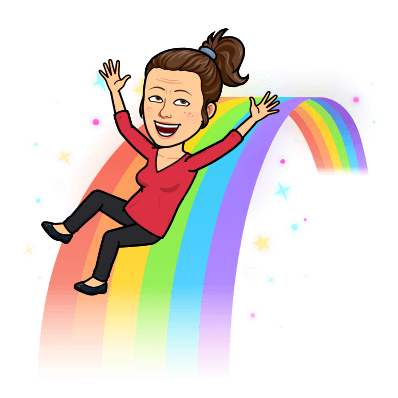 (1. ura)Dragi učenci, 1. uro boste spoznali nov sklop, katerega naslov ima pomembno sporočilo:KAJ POMAGA DRUGO ZNATI, TEMU, KI NE ZNA PISATI?Ali znaš razložiti, kaj ta rek pomeni? Sedaj vzemi osebno mapico in si zapiši cilje novega sklopa.SKLOP: KAJ POMAGA DRUGO ZNATI, TEMU, KI NE ZNA PISATI?CILJI:Utrjujem svojo pravopisno zmožnost, še posebej pa sem pozoren/-a, da znam pravilno zapisati:- lastna imena bitij,- svojilne pridevnike iz lastnih imen bitij,- imena prebivalcev krajev, držav …, - eno-/večbesedna zemljepisna lastna imena,- eno-/večbesedna stvarna lastna imena,- vrstne pridevnike iz zemljepisnih lastnih imen, - imena praznikov.Sedaj si poglej zelo dobro razlago na youtube:https://www.youtube.com/watch?v=96OMHaa2KIINa koncu so rešitve včerajšnjega učnega lista (Čudo).PONEDELJKOVE REŠITVE:ODGOVORI NA SPODNJA VPRAŠANJAZakaj se je August do 5. razreda šolal doma?Tvoj odgovor:Zaradi številnih operacij deformiranega obraza.Kako se obnašajo ljudje, ko prvič vidijo Augusta?Tvoj odgovor:Ali dobesedno strmijo vanj ali pa takoj pogledajo proč.Zakaj si je August odrezal kitko? Tvoj odgovor:Zaradi Julianove opazke o liku iz Vojne zvezd (Darth Sidious). Kaj je “maksima”? Tvoj odgovor:Nekakšno vodilo za življenje oz nauk.G. Brown je zapisal pravilo: “Ko moraš izbirati, ali boš ravnal pravilno ali prijazno, izberi prijazno«. Kako ti razumeš to trditev? Dodaj primer iz knjige ali svojega življenja.Tvoj odgovor:Če izbereš prijaznost, ne moreš ravnati narobe. To je najbolje dokazala Summer, ki je bila na začetku Edina, ki je bila resnična Augustova prijateljica.Zapiši dva izziva, s katerima se je August spopadel v šoli. Bodi zelo natančen.  Kaj se je zgodilo, ko so v šoli praznovali noč čarovnic? Tvoj odgovor:August je slišal Jacka (ki bi naj bil njegov prijatelj), ko je rekel, da bi raje umrl, kot izgledal takšen kot August.Kako je Augustova drugačnost vplivala na Viino življenje?Tvoj odgovor:Viia je bila zaradi tega zelo samostojna. Navajena je, da ima manj starševske pozornosti. Se ne smili sama sebi. Opiši Viin odnos z babico.Tvoj odgovor:Babica je bila za Viio nekakšen “angel varuh”. Vii je namenila vso svojo pozornost.Kaj je letošnja “kuga” na Augustovi šoli? S čim se je morala soočiti Via, ko je začela obiskovati srednjo šolo?Tvoj odgovor:Njena najboljša prijateljica Miranda si je našla nove prijateljice in tako na šoli ni imela nobenega prijatelja. Kaj meniš, zakaj je Miranda prepustila glavno vlogo v igri Vii?Tvoj odgovor:Miranda je imela slabo vest, ker se je odtujila od Viie in Viijine družine. Vii je pravzaprav zavidala njeno družino. Kaj je po tvoje glavno sporočilo romana Čudo? Kateri del v romanu povzroči glavno spremembo?Lep dan,                                                                                 učiteljica MartinaTvoj odgovor:Npr.:Iskanje prijateljev (moral je skozi težke preizkušnje.)Igra “kuga” (moral je biti zelo močan, da ga to ni čisto potrlo).Soočenje z drugimi učenci šole na hodnikih … (strmenje, obračanje pogledov …).Nasploh šolanje v pravi šoli, saj se je prej šolal doma.Tvoj odgovor:Igra, s katero so se norčevli iz Augusta. Če se ga je kateri izmed učencev dotaknil in si v 30 s ni umil rok, bi naj dobil kugo.Tvoj odgovor:Glavno spremembo je povzročila šola v naravi, ko je August po pretepu dobil prijatelje.Glavno sporočilo romana (po smislu):Nikoli ne sodi človeka po njegovi zunanjosti.Vsak človek ima za seboj neko zgodbo.Ne sodi človeka, če nisi v njegovih čevljih prehodil nekaj kilometrov.